Completing the FAFSA?  Your Federal Student Aid ID (FSA ID) is the first step!Creating an FSA ID is the first step to completing your FAFSA.  The FSA ID is required for students to electronically sign the FAFSA. Parent(s) of a dependent student will also need to create an FSA ID to complete the application.To create an FSA ID, go to https://studentaid.gov/fsa-id/create-account/launch or scan the QR code to the left. Complete this form to keep track of important information related to your FSA ID. Please bring this document to your financial aid completion event.  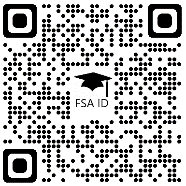 This information should be kept confidential and stored in a secure location.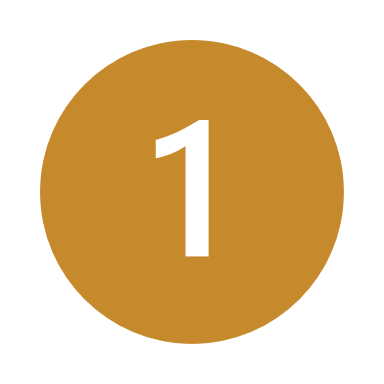       Enter An Email Address: _______________________________________________________________________      The email address must be unique to you.  Students and parents will not be able to use the same email address.       DO NOT use your high school email account.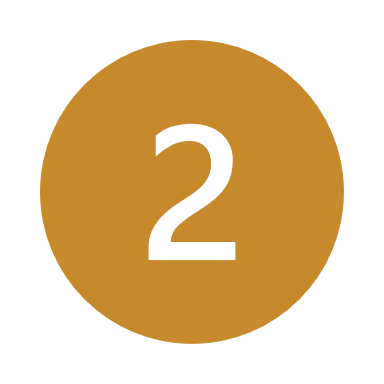       Create a Username: __________________________________________________________________________      Your username is created by you and must be 6 — 30 characters. Avoid using personal identifiers like your name          or birthdate.  Your username will be unique to you.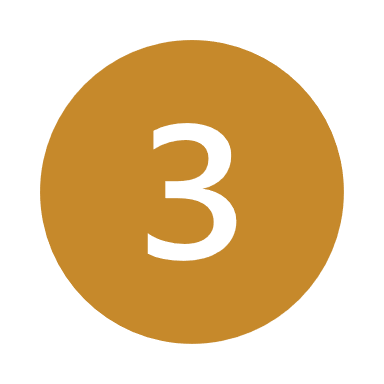       Create a Password: ___________________________________________________________________________      Must be 8 — 30 characters and contain upper- and lowercase letters and numbers. Avoid personal identifiers like         your name, phone number, and birthdate.
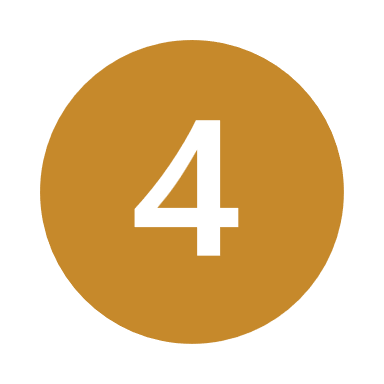       Complete Your Profile:      1. Enter your social security number (if applicable)       2. Enter your birthdate        3. Enter your name exactly as it is listed on your social security card (if applicable) Errors can cause delays.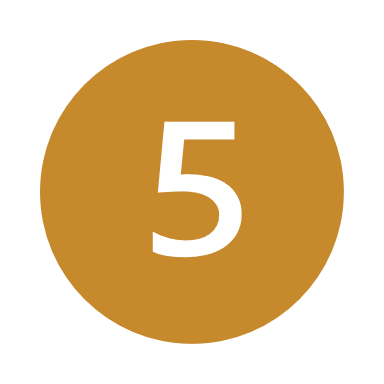       Challenge Questions and Answers      There are several challenge questions for you to choose from, but you will need to select four. Write your selected         questions and answers below. Your answers are case sensitive.      Challenge Question 1: ___________________________________________________________________________      Challenge Question Answer 1:_____________________________________________________________________      Challenge Question 2:___________________________________________________________________________      Challenge Question Answer 2:_____________________________________________________________________      Challenge Question 3:___________________________________________________________________________      Challenge Question Answer 3:_____________________________________________________________________      Challenge Question 4:___________________________________________________________________________      Challenge Question Answer 4:_____________________________________________________________________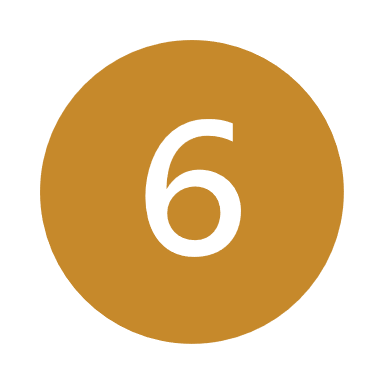 	      Verify Your Email Address, Phone Number, and Save Your Back Up Code      Federal Student Aid will send an email with a code to verify your email address.  They will also text you a code to         verify your mobile phone number.  Your backup code lets you access your account if you cannot use any other        two-step verification method.  Your Backup Code is: _____________________________________The Washington Application for State Financial Aid (WASFA) is for people who don’t file a FAFSA application.  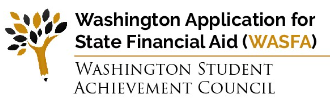 A person should complete the WASFA if they are undocumented or do not qualify for federal financial aid because of their immigration status. The WASFA can also be used in limited circumstances by other select applicants who cannot or choose not to file a FAFSA.Completing the WASFA?  Creating your WASFA account is the first step!To create an WASFA Account go to https://wsac.wa.gov/WASFAelig  or scan the QR code to the left.  Complete this form to keep track of important information related to your WASFA. Please bring this document to your financial aid completion event.  When you file the WASFA you will invite your parent to sign your application.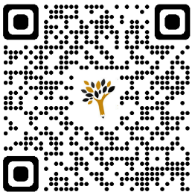 This information should be kept confidential and stored in a secure location.      Enter An Email Address: _______________________________________________________________________      The email address must be unique to you.  Students and parents will not be able to use the same email address.       DO NOT use your high school email account.      Create a Password: ___________________________________________________________________________      Passwords should contain 8-16 characters, include at least one upper case and one lower case letter, and one          number or any of the following symbols ! @ $ % * ( ) ?. Do not include common words or names, and combine       uppercase letters, lowercase letters, numbers, and symbols.      Select a Secret Question and Create an Answer: ____________________________________________________       If you forget your password you can use your secret answer to verify your identity.
      Complete Your Profile:      1. Enter your first and last name      2. Enter your birthdate      3. Enter your Social Security, DACA, or ITIN (optional, if you do not have a SSN, DACA, or ITIN leave this blank).      Save Your WASFA ID:________________________________________________________________________      When you complete the WASFA application for the first time you will receive a WASFA ID.  Your WASFA ID is a         unique, nine-digit WASFA ID, starting with 980.Creating your WASFA account is your first step, you need to continue to the https://wsac.wa.gov/wasfa to apply for state financial aid!